                   Меры профилактики туберкулезаулучшение уровня жизни населения;повышение материального благосостояния людей;меры по оптимизации экологической обстановки;повышение социальной и медицинской грамотности населения.повышение иммунитета как взрослого населения, так и детей. В этих целях проводится вакцинация БЦЖ, основанная на введении в организм ослабленных микробактерий туберкулеза;до 13 лет ребенку проводят ревакцинацию, в случае если проба Манту показала соответствующий результат — он должен быть отрицательным. Ревакцинацию нельзя проводить в случае, если проба показала положительный результат и человек инфицирован. Противопоказанием является и наличие в организме любой другой инфекции. Аллергические реакции также становятся причиной отказа от ревакцинации, как и эпилептический синдром и ревматизм;для выявления патологий и изменений в легких проводятся флюорографические исследования.Профилактические мероприятия и грамотность населения помогают снизить количество заболеваемости в среднем в 2 раза.Для предупреждения распространения инфекции и усугубления состояния больного выделяется следующий ряд мер: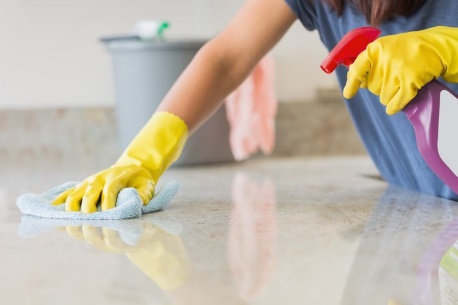   заведение отдельных предметов посуды для инфицированного и специальная  обработка и её хранение;выделение белья и полотенец только для больного;заведение плевательницы для мокроты больного;ежедневная дезинфекция и влажная уборка комнаты, в  которой проживает больной;в случае госпитализации пациента или летального исхода санитарно-эпидемиологической службой проводится окончательная дезинфекция всего помещения, где находился больной.Профилактика туберкулеза и обработка вещей больного является защитой неинфицированных лиц от заражения туберкулезом.